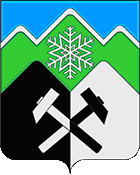 КЕМЕРОВСКАЯ ОБЛАСТЬ - КУЗБАСС
ТАШТАГОЛЬСКИЙ МУНИЦИПАЛЬНЫЙ РАЙОН
АДМИНИСТРАЦИЯ«ТАШТАГОЛЬСКОГО МУНИЦИПАЛЬНОГОРАЙОНА»ПОСТАНОВЛЕНИЕ(ПРОЕКТ)от «     »  ноября 2022 №     -пО внесении изменений в постановление  администрации Таштагольского муниципального района от 29.10.2021 № 1326-п «Об утверждении Порядка учета бюджетных и денежных обязательств получателей средств бюджета Таштагольского муниципального района органом, осуществляющим отдельные функции по исполнению бюджета Таштагольского муниципального района»В соответствии с пунктами 1, 2, абзацем третьим пункта 5 статьи 219 Бюджетного кодекса Российской Федерации, в целях совершенствования нормативно-правового регулирования в сфере бюджетных отношений администрация Таштагольского муниципального района постановляет:1. Внести в Порядок учета бюджетных и денежных обязательств получателей средств бюджета Таштагольского муниципального района органом, осуществляющим отдельные функции по исполнению бюджета Таштагольского муниципального района, утвержденный постановлением администрации Таштагольского муниципального района от 29.10.2021 № 1326-п (далее – Порядок) следующие изменения:1.1. В абзаце седьмом пункта 9 слова «Постановлением Правительства Российской Федерации от 28.11.2013 № 1084 «О порядке ведения реестра контрактов, заключенных заказчиками, и реестра контрактов, содержащего сведения, составляющие государственную тайну» заменить словами «Правилами ведения реестра контрактов, заключенных заказчиками, утвержденными постановлением Правительства Российской Федерации от 27.01.2022 № 60 «О мерах по информационному обеспечению контрактной системы в сфере закупок товаров, работ, услуг для обеспечения государственных и муниципальных нужд, по организации в ней документооборота, о внесении изменений в некоторые акты Правительства Российской Федерации и признании утратившими силу актов и отдельных положений актов Правительства Российской Федерации»;1.2. Пункт 10 после слов «поставленное на учет бюджетное обязательство» дополнить словами «(аннулирования неисполненной части бюджетного обязательства)»;1.3. Абзац четвертый пункта 23 изложить в следующей редакции:«Сведения о денежных обязательствах, не содержащие сведения, составляющие государственную тайну, формируются получателем средств областного бюджета не позднее рабочего дня, следующего за днем возникновения денежного обязательства в случае:»;1.4. В абзаце первом пункта 27 слова «не позднее следующего рабочего дня после проведения проверки» заменить словами «в день постановки на учет денежного обязательства (внесения изменений в денежное обязательство)»;1.5. В абзаце первом пункта 28 слова «не позднее следующего рабочего дня после проведения проверки» заменить словами «в день осуществления проверки».2. Пресс-секретарю Главы Таштагольского муниципального района (М.Л. Кустова) разместить настоящее постановление на официальном сайте Администрации «Таштагольского муниципального района» в информационно-телекоммуникационной сети Интернет.  3.  Контроль за исполнением настоящего постановления возложить на Первого заместителя Главы Таштагольского муниципального района С.Е. Попова.  4. Настоящее постановление вступает в силу с момента подписания.Глава Таштагольскогомуниципального района                                                                   А.Г. Орлов